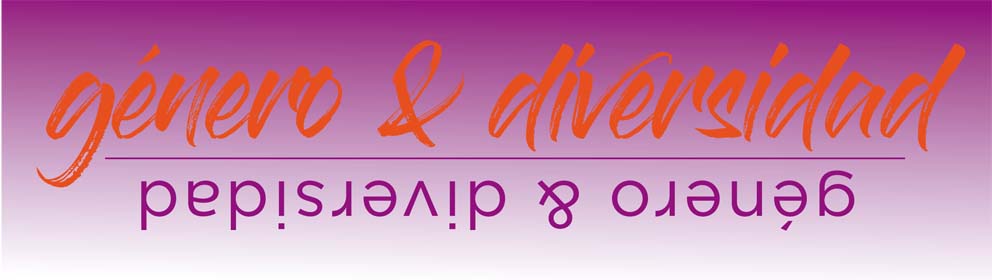 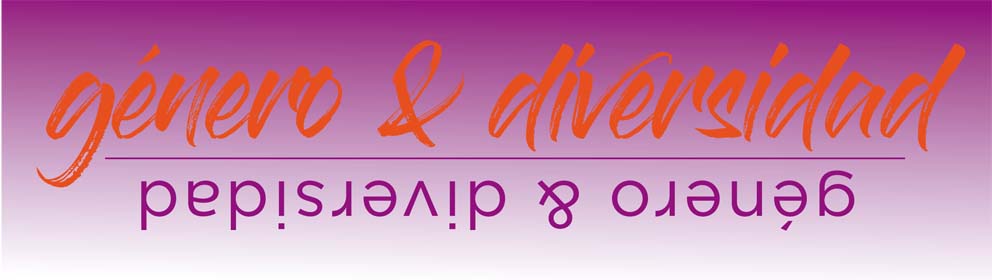 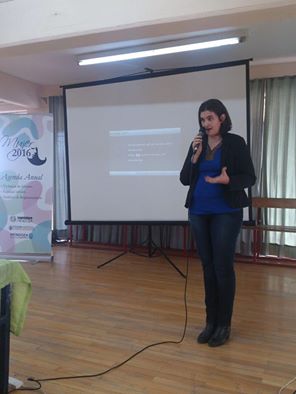 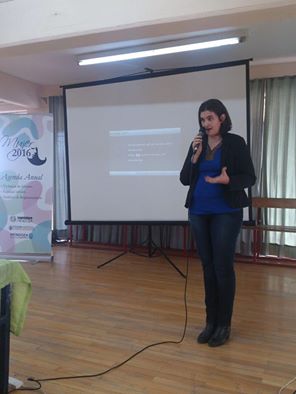 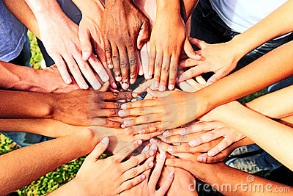 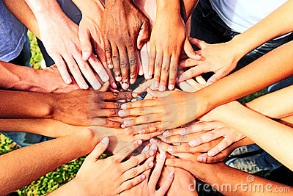 REQUISITOS PARA ACCEDER A LOS SUBSIDIOSQuién acude a la Dirección de Género y Diversidad derivada por algún organismo del Estado u ONG para ser beneficiaria de un subsidio, debe llevar el documento VIGENTE, y tiene que haber votado en la última elección, pudiendo comprobar dicho acto. Ambos requisitos son indispensables para comenzar el trámite.No puede solicitar subsidio quién se encuentre registrada/ o formalmente en un trabajo Una vez recepcionada la solicitud por una trabajadora social, se debe presentar la siguiente documentación:-Formulario de Solicitud de Ayuda Económica (solicitando el apoyo económico)-Certificación de informe social (siempre debe estar avalado su pedido por una trabajadora social de la DGD y /o áreas Mujer Municipales)-Referencia de Legajo de cada destinatario (la titular de la Dirección avala la solicitud)-Fotocopia DNI (anverso y reverso)-Constancia  de CUIL-Aportar datos para la ficha APROS -Llenado ficha RUC-Compromiso escrito del uso de fondos.Si acude de manera espontánea porque la información le llegó a través de cualquier medio, se solicitan los mismos requisitos.En el caso que Usted ya haya recibido un subsidio y quiera solicitar por segunda o tercera vez una ayuda económica, se requiere fundamentación acabada y por escrito, de los motivos de dicha solicitud y los riesgos que significarían para el destinatario/a, no contar con el aporte monetario.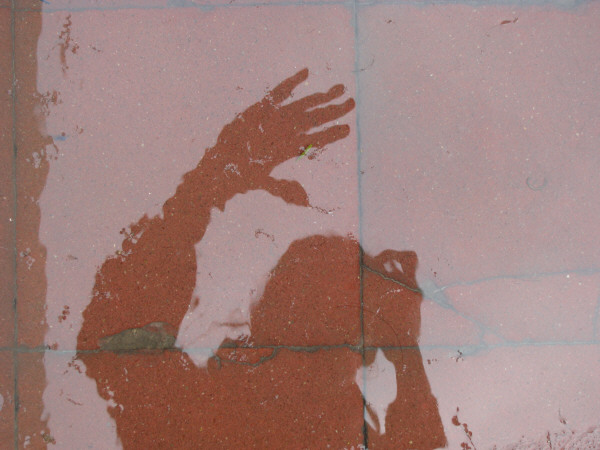 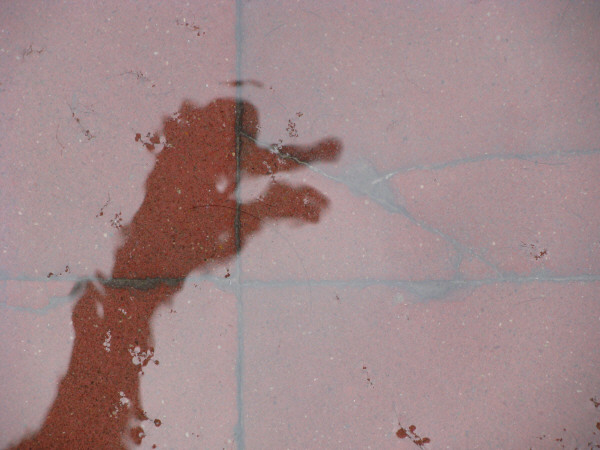 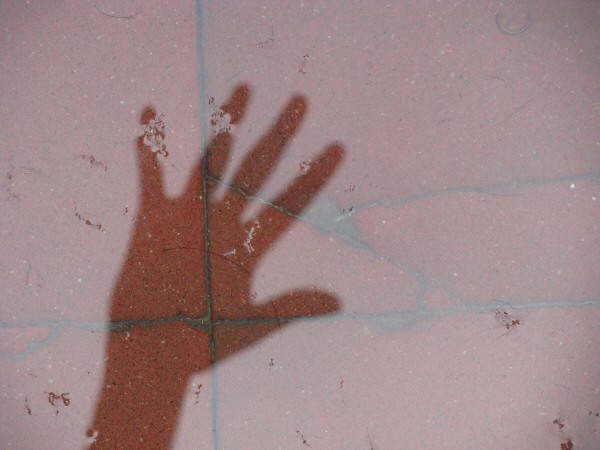 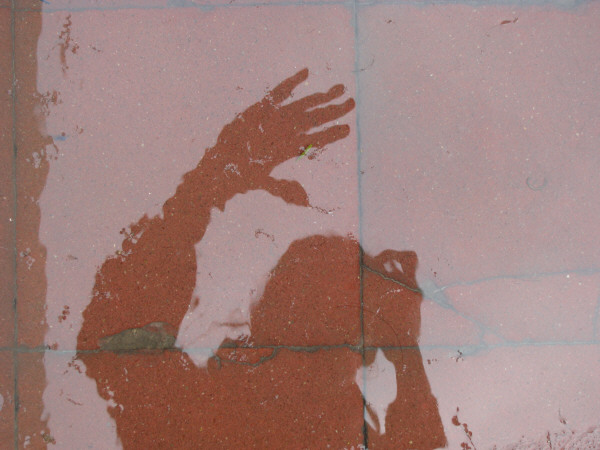 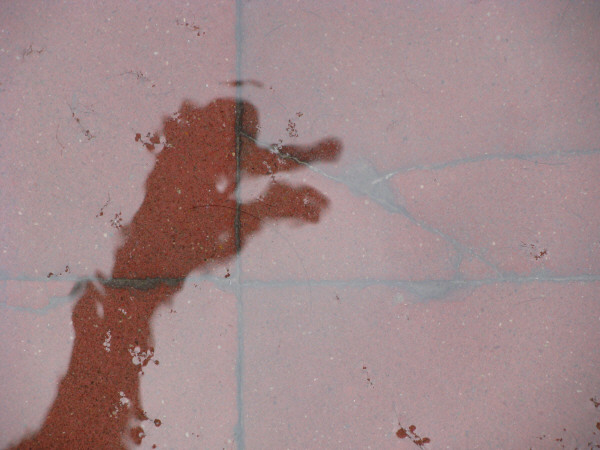 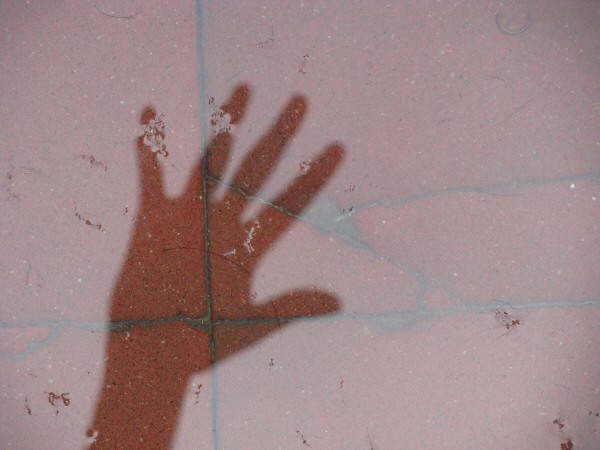 Mm